ST_LineEndWidth (Line End Width)This simple type represents the width of the line end decoration (e.g., arrowhead) relative to the width of the line itself.[Example: See the example images below. These samples have an arrow line end type and medium line end length. end example]This simple type's contents are a restriction of the XML Schema token datatype.The following are possible enumeration values for this type:The following XML Schema fragment defines the contents of this simple type:<simpleType name="ST_LineEndWidth">	<restriction base="xsd:token">	<enumeration value="sm"/>	<enumeration value="med"/>	<enumeration value="lg"/>	</restriction></simpleType>Enumeration ValueDescriptionlg (Large)Large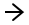 med (Medium)Medium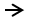 sm (Small)Small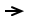 Referenced ByheadEnd@w (§); tailEnd@w (§)